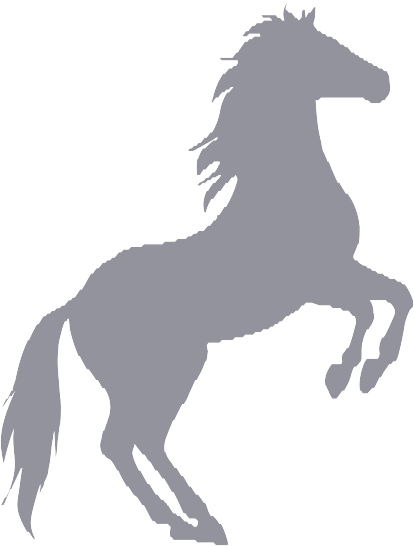 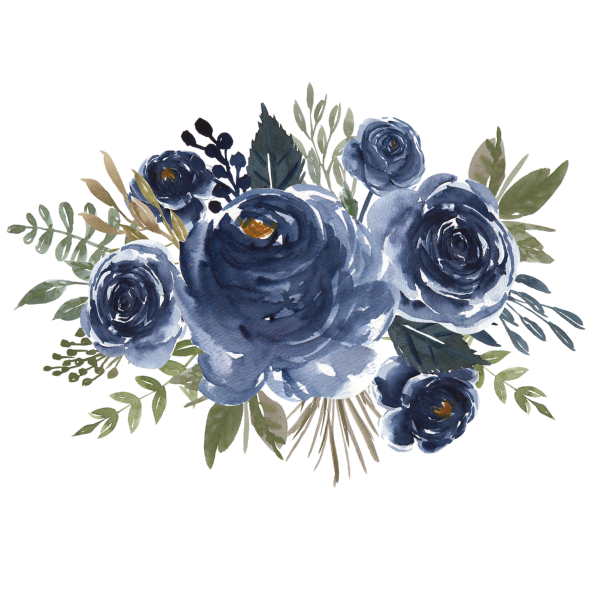 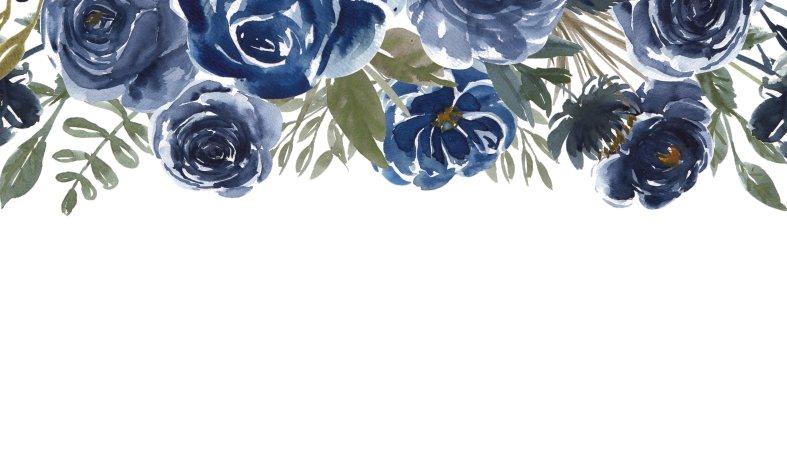 MisQuinceCon la bendición de Dios, y el amor que mis Padres me han dado,me siento felizde llegar a este Momento de mi vida,el día que dejaré atrás mi infancia ycomenzaré Un nuevo viaje04-24-21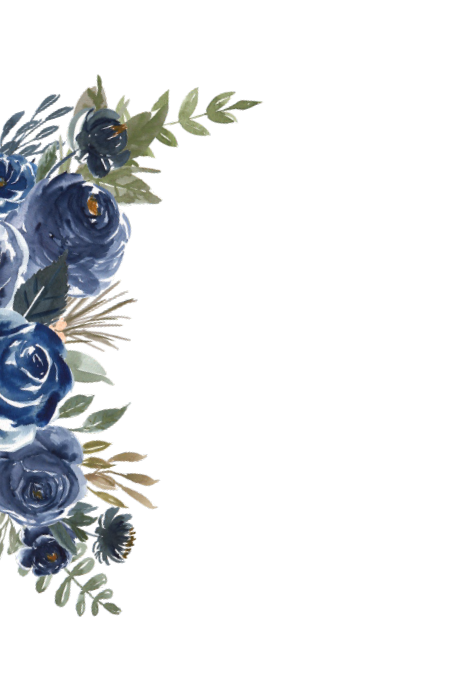 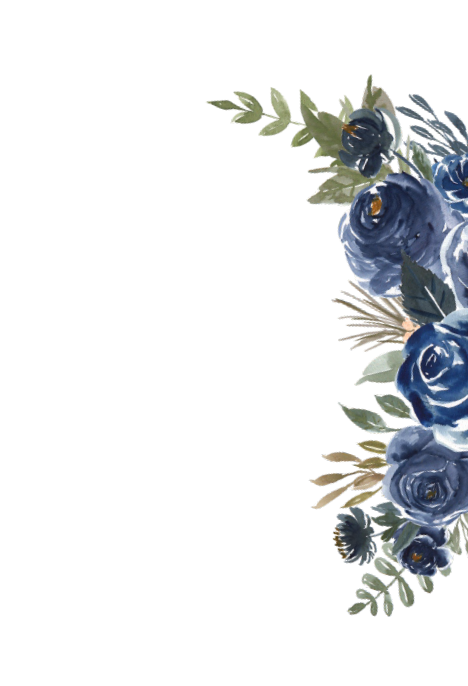 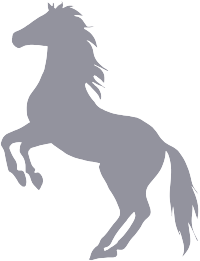 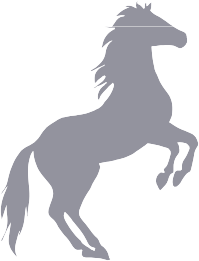 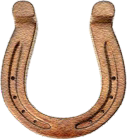 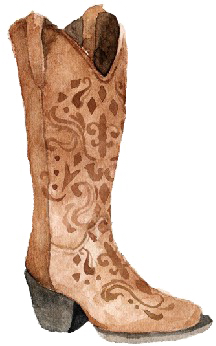 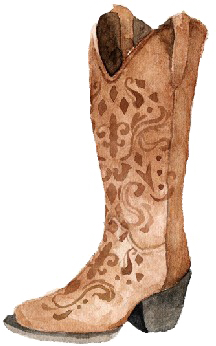 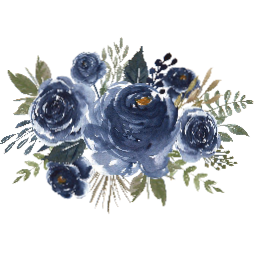 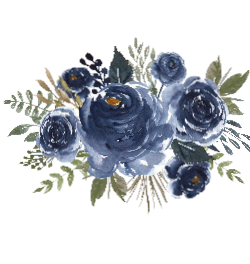 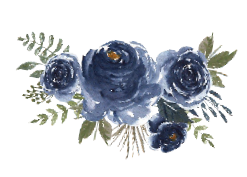 XVErick López Jiménez y Pilar Marín Hernández Tienen el honor de invitar a usted y su Apreciable familia a la celebración de los Quince años de su hijaAlondra JiménezMisaMisa en su honor se llevará a cabo el Sabado,24 de Abril 2021A las 11:30 a.m en la Parroquia 1580 St.1homas Way, Lenoir City,Tn 37772Recepcion Recepción seguirá a Las 3:30 pm en 1234 hwy 321 N Lenoir City TN, 37771Padrinos de  honor:Abundio Pérez y Ana Maria HernandezChambelan de honor:Kevin Acosta